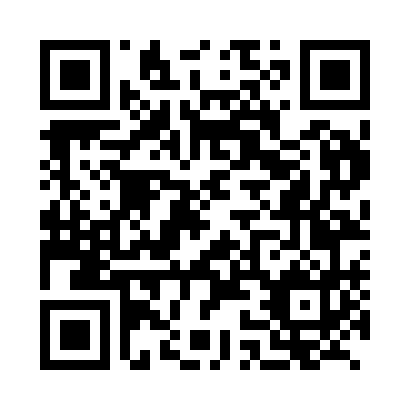 Prayer times for Bac, SloveniaWed 1 May 2024 - Fri 31 May 2024High Latitude Method: Angle Based RulePrayer Calculation Method: Muslim World LeagueAsar Calculation Method: HanafiPrayer times provided by https://www.salahtimes.comDateDayFajrSunriseDhuhrAsrMaghribIsha1Wed3:505:501:006:018:1010:032Thu3:485:491:006:028:1210:043Fri3:465:471:006:028:1310:064Sat3:445:461:006:038:1410:085Sun3:415:441:006:048:1610:106Mon3:395:431:006:058:1710:127Tue3:375:421:006:058:1810:148Wed3:355:4012:596:068:1910:169Thu3:325:3912:596:078:2010:1810Fri3:305:3812:596:088:2210:2011Sat3:285:3612:596:088:2310:2212Sun3:265:3512:596:098:2410:2413Mon3:245:3412:596:108:2510:2714Tue3:225:3312:596:108:2710:2915Wed3:195:3212:596:118:2810:3116Thu3:175:3012:596:128:2910:3317Fri3:155:2912:596:138:3010:3518Sat3:135:2812:596:138:3110:3619Sun3:115:2712:596:148:3210:3820Mon3:095:261:006:148:3310:4021Tue3:075:251:006:158:3410:4222Wed3:055:241:006:168:3610:4423Thu3:035:231:006:168:3710:4624Fri3:025:231:006:178:3810:4825Sat3:005:221:006:188:3910:5026Sun2:585:211:006:188:4010:5227Mon2:565:201:006:198:4110:5428Tue2:545:191:006:198:4210:5529Wed2:535:191:006:208:4310:5730Thu2:515:181:016:218:4310:5931Fri2:505:181:016:218:4411:00